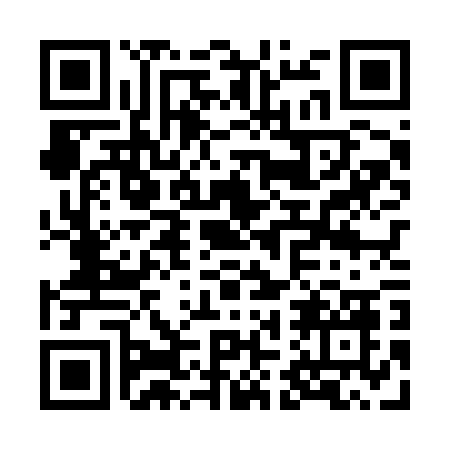 Prayer times for Alzano Scrivia, ItalyWed 1 May 2024 - Fri 31 May 2024High Latitude Method: Angle Based RulePrayer Calculation Method: Muslim World LeagueAsar Calculation Method: HanafiPrayer times provided by https://www.salahtimes.comDateDayFajrSunriseDhuhrAsrMaghribIsha1Wed4:166:131:226:228:3110:212Thu4:136:121:216:238:3210:223Fri4:116:101:216:238:3310:244Sat4:096:091:216:248:3410:265Sun4:076:081:216:258:3510:286Mon4:056:061:216:258:3710:307Tue4:036:051:216:268:3810:328Wed4:006:031:216:278:3910:349Thu3:586:021:216:288:4010:3610Fri3:566:011:216:288:4110:3811Sat3:546:001:216:298:4310:4012Sun3:525:581:216:308:4410:4213Mon3:505:571:216:308:4510:4414Tue3:485:561:216:318:4610:4615Wed3:465:551:216:328:4710:4716Thu3:445:541:216:328:4810:4917Fri3:425:531:216:338:5010:5118Sat3:405:521:216:348:5110:5319Sun3:385:511:216:348:5210:5520Mon3:365:501:216:358:5310:5721Tue3:345:491:216:368:5410:5922Wed3:335:481:216:368:5511:0123Thu3:315:471:216:378:5611:0224Fri3:295:461:216:378:5711:0425Sat3:275:451:216:388:5811:0626Sun3:265:451:226:398:5911:0827Mon3:245:441:226:399:0011:0928Tue3:225:431:226:409:0111:1129Wed3:215:431:226:409:0211:1330Thu3:195:421:226:419:0311:1431Fri3:185:411:226:419:0411:16